3)  Use the information in the Table and Chart below to complete a forward pass through the network. The Earliest Start date for Activity "G" is ___; and the Earliest Finish date for Activity "H" is ____. 
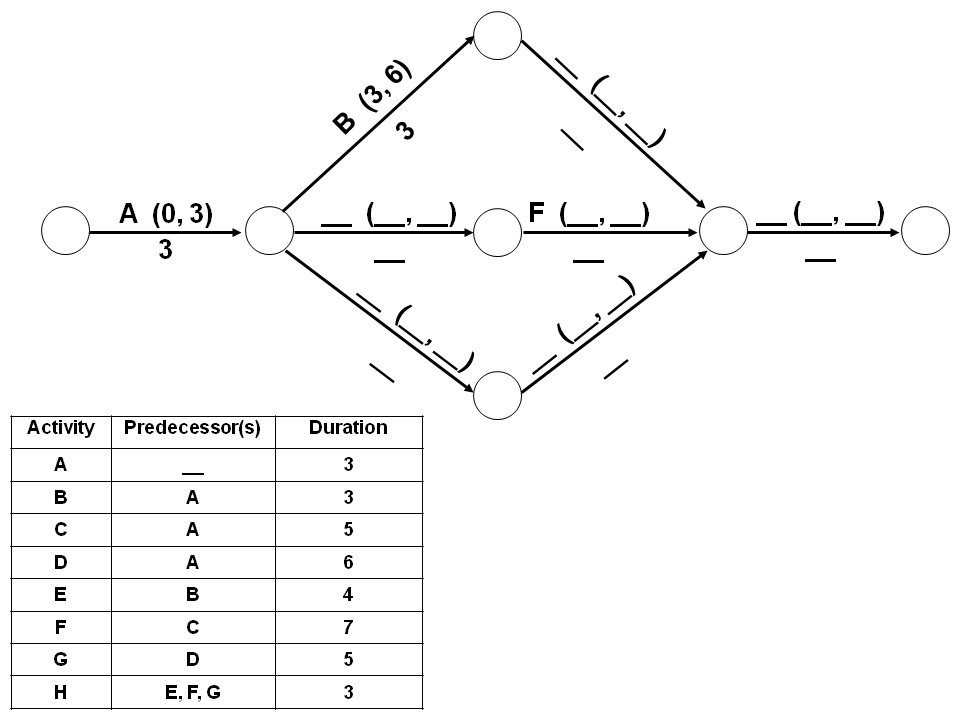 